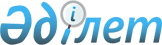 Об утверждении Правил осуществления торговой деятельности ломбардов
					
			Утративший силу
			
			
		
					Совместный приказ Министра национальной экономики Республики Казахстан от 29 августа 2018 года № 12 и Министра внутренних дел Республики Казахстан от 29 августа 2018 года № 608. Зарегистрирован в Министерстве юстиции Республики Казахстан 2 ноября 2018 года № 17673. Утратил силу совместным приказом Министра торговли и интеграции Республики Казахстан от 3 февраля 2020 года № 13-НҚ и Министра внутренних дел Республики Казахстан от 6 февраля 2020 года № 90.
      Сноска. Утратил силу совместным приказом Министра торговли и интеграции Республики Казахстан от 3 февраля 2020 года № 13-НҚ и Министра внутренних дел Республики Казахстан от 6 февраля 2020 года № 90 (вводится в действие по истечении десяти календарных дней после дня его официального опубликования).
      В соответствии с подпунктом 4-2) статьи 7 Закона Республики Казахстан от 12 апреля 2004 года "О регулировании торговой деятельности", ПРИКАЗЫВАЕМ:
      1. Утвердить прилагаемые Правила осуществления торговой деятельности ломбардов.
      2. Департаменту регулирования торговой деятельности Министерства национальной экономики Республики Казахстан в установленном законодательством порядке обеспечить:
      1) государственную регистрацию настоящего совместного приказа в Министерстве юстиции Республики Казахстан;
      2) в течение десяти календарных дней со дня государственной регистрации настоящего совместного приказа в Министерстве юстиции Республики Казахстан направление его на казахском и русском языках в Республиканское государственное предприятие на праве хозяйственного ведения "Республиканский центр правовой информации" для официального опубликования и включения в Эталонный контрольный банк нормативных правовых актов Республики Казахстан;
      3) размещение настоящего совместного приказа на интернет-ресурсе Министерства национальной экономики Республики Казахстан;
      4) в течение десяти рабочих дней после государственной регистрации настоящего совместного приказа в Министерстве юстиции Республики Казахстан представление в Юридический департамент Министерства национальной экономики Республики Казахстан сведений об исполнении мероприятий, предусмотренных подпунктами 1), 2) и 3) настоящего пункта.
      3. Контроль за исполнением настоящего совместного приказа возложить на курирующего заместителя министра внутренних дел Республики Казахстан и курирующего вице-министра национальной экономики Республики Казахстан.
      4. Настоящий совместный приказ вводится в действие по истечении тридцати календарных дней после дня его первого официального опубликования. Правила осуществления торговой деятельности ломбардов Глава 1. Общие положения
      1. Настоящие Правила осуществления торговой деятельности ломбардов (далее – Правила) разработаны в соответствии с подпунктом 4-2) статьи 7 Закона Республики Казахстан от 12 апреля 2004 года "О регулировании торговой деятельности" и определяют порядок осуществления торговой деятельности ломбардов.
      2. Основные понятия, используемые в настоящих Правилах:
      1) именная сохранная квитанция – документ, который выдается ломбардом при заключении договора хранения вещи, содержащий сведения о находящейся на хранении вещи и обязанности ломбарда по хранению вещи в течение трех месяцев по истечении срока именной сохранной квитанции;
      2) поклажедатель – физическое лицо, которое передает ломбарду вещь на хранение в соответствии с условиями именной сохранной квитанции;
      3) предмет залога – движимое имущество, находящееся в собственности залогодателя и служащее обеспечением, гарантирующим погашение займа;
      4) залоговый билет – документ, который выдается ломбардом при оформлении краткосрочного займа, содержащий сведения о предмете залога и условиях предоставления займа;
      5) заемщик – физическое лицо, которое является одновременно залогодателем и получает краткосрочный заем в ломбарде, предоставляя движимое имущество, предназначенное для личного пользования, в качестве залога;
      6) тайна предоставления займа – сведения о заемщиках, размерах займа, об иных условиях займа, относящихся к заемщику, об операциях ломбарда (за исключением сведений о вещах, находящихся в залоге и на хранении в ломбарде);
      7) краткосрочный заем – займ, выдаваемый ломбардом гражданам на срок не более одного года;
      8) ломбард – юридическое лицо, зарегистрированное в качестве ломбарда, которое осуществляет предпринимательскую деятельность по выдаче краткосрочных займов гражданам под залог движимого имущества, предназначенного для личного пользования;
      9) невостребованная вещь – вещь, которая находится на хранении в ломбарде и не истребована поклажедателем по истечении срока именной сохранной квитанции.
      3. Исключительными видами деятельности ломбардов являются:
      1) предоставление краткосрочных займов под залог движимого имущества;
      2) учет, хранение и продажа ювелирных изделий, содержащих драгоценные металлы и драгоценные камни.
      Ломбарды могут осуществлять инвестиционную деятельность.
      4. Юридическое лицо, не зарегистрированное в качестве ломбарда, не использует в своем наименовании слово "ломбард", производные от него слова, предполагающие, что оно осуществляет деятельность по проведению ломбардных операций.
      5. Ломбарды о начале или прекращении своей деятельности уведомляют уполномоченный орган по финансовому мониторингу в порядке, установленном Законом Республики Казахстан от 16 мая 2014 года "О разрешениях и уведомлениях".
      6. Ломбард осуществляет свою деятельность только при наличии Правил проведения ломбардных операций, которые утверждаются высшим органом ломбарда и содержат следующую информацию:
      1) предельные суммы и сроки предоставляемых кредитов;
      2) предельные величины ставок вознаграждения по предоставляемым кредитам;
      3) ставки и тарифы за проведение операций;
      4) права и обязанности ломбарда и его клиентов, их ответственность;
      5) порядок выдачи залогодателю дубликатов при утере залогового билета;
      6) иные условия.
      7. Правила проведения ломбардных операций размещаются в месте, доступном для обозрения клиентами ломбарда.
      8. Ломбард:
      1) предоставляет заемщику на казахском и (или) русском языках полную и достоверную информацию о платежах, ставках и тарифах, связанных с получением, обслуживанием и погашением (возвратом) займа;
      2) информирует заемщика о его правах, обязанностях, ответственности, связанных с получением займа;
      3) создает на территории ломбарда условия для хранения вещей, обеспечивающие его сохранность и исключающие доступ к нему посторонних лиц;
      4) немедленно сообщает заемщику о возникновении угрозы утраты либо повреждения вещи;
      5) немедленно возвращает залогодателю предмет залога в соответствии с залоговым билетом после выполнения им своих обязательств перед ломбардом;
      6) возмещает действительную стоимость вещи, определяемую по соглашению сторон, но не менее суммы оценки, в случае ее утраты и (или) повреждения, если не докажет, что утрата или повреждение произошли вследствие непреодолимой силы;
      7) хранит невостребованную вещь в течение трех месяцев после истечения срока именной сохранной квитанции;
      8) гарантирует неразглашение тайны предоставления займа, за исключением требований, предусмотренных пунктом 42 настоящих Правил;
      9) при реорганизации или ликвидации обеспечивает возврат заемщикам принятых вещей ломбардом в сроки, указанные в залоговых билетах и именных сохранных квитанциях при условии выполнения заемщиками своих обязательств перед ломбардом.
      9. Ломбард не пользуется и не распоряжается заложенными вещами.
      10. Ломбардам не допускается принятие в залог согласно Гражданскому кодексу Республики Казахстан от 27 декабря 1994 года (далее – Кодекс), Закону Республики Казахстан от 7 марта 2014 года "О реабилитации и банкротстве" и Закону Республики Казахстан от 2 апреля 2010 года "Об исполнительном производстве и статусе судебных исполнителей":
      1) недвижимого имущества;
      2) вещей, изъятых из оборота и ограниченных в обороте;
      3) арестованного имущества;
      4) имущества, обремененного правами третьих лиц;
      5) имущества, которое поступит в собственность залогодателя в будущем;
      6) скоропортящегося сырья, продуктов питания;
      7) одежды, обуви, белья, постельных принадлежностей, кухонной и столовой утвари, находившихся в употреблении, за исключением меховой и другой ценной одежды, столовых сервизов, предметов, сделанных из драгоценных металлов, а также имеющих художественную ценность;
      8) детских принадлежностей;
      9) инвентаря (в том числе пособия и книги), необходимого для профессиональных занятий;
      10) транспортных средств, специально предназначенных для передвижения инвалидов, технических вспомогательных (компенсаторных) средств и специальных средств передвижения инвалидов;
      11) международных, государственных и иных призов, которыми награжден заемщик.
      11. В случае целостности и комплектности ювелирных изделий, содержащих драгоценные металлы и драгоценные камни ломбард не принимает их в залог как лом ювелирных изделий.
      12. Ломбард не выдает займы лицам, не достигшим восемнадцати лет. Глава 2. Порядок предоставления займа в ломбардах
      13. Заем предоставляется ломбардом на возвратной и возмездной основе на срок не более одного года физическому лицу – заемщику, который является одновременно залогодателем, передавая по договору о залоге ломбарду движимое имущество, являющееся предметом залога.
      14. Вознаграждение по договору займа, заключаемому с заемщиком, определяется с учетом требований Кодекса.
      15. Договор о залоге вещей и договор займа в ломбарде оформляется выдачей ломбардом залогового билета и содержит требование о страховании залогового имущества.
      16. Залоговый билет составляется в письменной форме в двух экземплярах, по одному для каждой из сторон, подписывается сторонами и каждый экземпляр заверяется печатью ломбарда (при ее наличии).
      17. При продлении срока займа ломбард продлевает действие залогового билета с сохранением условий предоставления займа.
      При утере залогового билета ломбардом по обращению заемщика выдается его дубликат.
      18. Оценка предмета залога выражается в тенге и определяется соглашением сторон, если иное не установлено законами Республики Казахстан.
      19. При получении предмета залога ломбард опечатывает или опломбирует его в присутствии залогодателя. Ломбард обеспечивает залогодателю возможность убедиться в опечатывании или опломбировании предмета залога.
      20. Залоговый билет содержит требование о страховании предмета залога.
      21. Ломбард самостоятельно разрабатывает форму залогового билета, который содержит следующие сведения:
      1) наименование, юридический адрес и фактическое место нахождения ломбарда;
      2) фамилия, имя, отчество (при наличии) залогодателя, дата рождения, гражданство, адрес регистрации, фактического проживания, индивидуальный идентификационный номер, данные документа, удостоверяющего личность залогодателя;
      3) сумма предоставленного займа и вознаграждения, подлежащего уплате заемщиком в пользу ломбарда;
      4) полный перечень иных платежей, включая неустойку (штрафы, пеню), их размеров, подлежащих взиманию в связи с выдачей, обслуживанием или несвоевременным погашением займа, при их наличии в ломбарде;
      5) дата и срок погашения займа;
      6) ставка вознаграждения по займу (с обязательным указанием ставки вознаграждения по займу, исчисляемой из расчета на один календарный день);
      7) возможность, порядок и условия полного или частичного погашения займа (в том числе досрочного) с соразмерным уменьшением суммы вознаграждения по займу;
      8) сумма оценки предмета залога;
      9) наименование, перечень и подробное описание (в зависимости от предмета залога: серийный номер, модель, состояние, дата изготовления, вес, цвет, размеры) предметов залога;
      10) описание и стоимость драгоценных металлов и камней (при их наличии) при залоге ювелирных изделий;
      11) условия и место хранения предмета залога;
      12) возможность продления залогового билета при уплате заемщиком (в том числе третьим лицом при предъявлении документа, удостоверяющего личность, и залогового билета) вознаграждения ломбарду за использованные дни займа с сохранением условий предоставления займа;
      13) обязанность ломбарда возвратить предмет залога при досрочном погашении займа без уплаты заемщиком вознаграждения в пользу ломбарда за неиспользованные дни и иных платежей, включая неустойку (штраф, пеню);
      14) обязанность ломбарда по хранению предмета залога в течение одного месяца по истечении срока погашения займа в случае неисполнения заемщиком обязательств перед ломбардом.
      22. Залоговый билет содержит иную информацию, не противоречащую Кодексу и настоящим Правилам.
      23. Несоблюдение требований, установленных статьей 307 Кодекса, влечет ничтожность залогового билета.
      24. Условия договора о залоге вещей в ломбарде, ограничивающие права залогодателя по сравнению с правами, предоставленными ему Кодексом, недействительны с момента заключения договора. Вместо таких условий применяются соответствующие положения Кодекса. Глава 3. Условия хранения вещей в ломбарде
      25. Договор хранения вещи в ломбарде оформляется выдачей ломбардом именной сохранной квитанции.
      26. Вещь, сдаваемая на хранение в ломбард, оценивается по соглашению сторон в соответствии с ценами на вещь такого рода и качества, обычно устанавливаемыми в торговле в момент и в месте ее принятия на хранение.
      27. Ломбард самостоятельно разрабатывает форму именной сохранной квитанции, которая содержит следующие сведения:
      1) наименование, юридический адрес и фактическое место нахождения ломбарда;
      2) фамилия, имя, отчество (при наличии) поклажедателя, дата рождения, гражданство, адрес регистрации, фактического проживания, индивидуальный идентификационный номер, данные документа, удостоверяющего личность поклажедателя;
      3) наименование, перечень и подробное описание (в зависимости от вещи: серийный номер, модель, состояние, дата изготовления, вес, цвет, размеры) вещи;
      4) трехмесячный срок хранения невостребованной вещи по истечении срока именной сохранной квитанции;
      5) размер платы за хранение и иных причитающихся ломбарду платежей;
      6) сумма оценки вещи;
      7) право поклажедателя на получение от ломбарда суммы от продажи вещи за вычетом платы за хранение и иных причитающихся ломбарду платежей;
      8) обязанность ломбарда по страхованию в пользу поклажедателя за свой счет вещи, указанной в именной сохранной квитанции, в полной сумме ее оценки;
      9) условия и место хранения вещи.
      28. Именная сохранная квитанция содержит иную информацию, не противоречащую Кодексу и настоящим Правилам.
      29. В течение трехмесячного срока хранения невостребованной вещи и до дня продажи вещи ломбард не ухудшает условия хранения вещи.
      30. Условия хранения вещей в ломбарде, ограничивающие права поклажедателя по сравнению с правами, предоставленными ему Кодексом, недействительны с момента заключения договора. Вместо таких условий применяются соответствующие положения Кодекса. Глава 4. Порядок обращения взыскания на заложенное имущество и продажи невостребованной вещи
      31. Заемщик в любое время до продажи заложенного имущества прекращает обращение на него взыскания и его реализацию, исполнив свои обязательства перед ломбардом.
      32. Взыскание на заложенное имущество для удовлетворения требований ломбарда осуществляется в соответствии с требованиями Кодекса.
      33. Продажа заложенного имущества в принудительном внесудебном порядке производится путем продажи с публичных торгов в порядке, установленном статьей 319 Кодекса.
      Продажа заложенного имущества оформляется договором купли-продажи, в случаях предусмотренных статьей 152 Кодекса и первичным учетным документом в бумажном либо в электронном виде, подтверждающим факт совершения операции и составленным в соответствии с Налоговым кодексом Республики Казахстан от 25 декабря 2017 года (чек контрольно-кассовой машины, товарный чек, выписка с банковского счета и другое) с обязательным уведомлением заемщика о продаже заложенного имущества в соответствии с требованиями Кодекса.
      34. Из суммы, вырученной от продажи заложенного имущества, погашаются сумма предоставленного займа и вознаграждения, подлежащего уплате заемщиком в пользу ломбарда, а также иные причитающиеся ломбарду платежи. Остаток суммы заемщик получает в течение трех лет с даты получения уведомления из ломбарда о продаже заложенного имущества при предъявлении залогового билета, а также документа, удостоверяющего личность. При возврате остатка суммы ломбард по требованию заемщика предоставляет расчет размера этих средств и документы, предусмотренные пунктом 33 настоящих Правил.
      35. В случае, если заемщик в течение трех лет с даты его уведомления ломбардом о продаже заложенного имущества не обратился за получением причитающихся сумм, денежные средства обращаются в доход ломбарда.
      36. После продажи заложенного имущества все требования ломбарда к заемщику считаются удовлетворенными независимо от недостаточности суммы проданного заложенного имущества для погашения займа и других платежей в пользу ломбарда.
      37. Ломбарды при продаже ювелирных изделий, содержащих драгоценные металлы и драгоценные камни соблюдают требования по обязательному опробованию и клеймению в уполномоченных организациях в порядке, установленном Законом Республики Казахстан от 14 января 2016 года "О драгоценных металлах и драгоценных камнях".
      38. По истечении трехзмесячного срока хранения невостребованная вещь будет продана ломбардом в порядке, установленном статьей 785 и пунктом 2 статьи 781 Кодекса. Глава 5. Требования по обеспечению безопасности и технической укрепленности помещений ломбардов
      39. Помещение ломбарда состоит из операционной кассы (изолированного помещения с закрывающейся на замок дверью), зоны обслуживания клиентов и места для хранения вещей.
      40. Помещение ломбарда оснащается:
      1) системами видеонаблюдения с функцией хранения записи не менее 30 суток;
      2) фотофиксирующим устройством;
      3) охранной сигнализацией и пультом экстренного вызова, с выводом сигнала на пункт централизованной охраны частной охранной организации, а в случае отсутствия в населенных пунктах частной охранной организации оборудуется сигнализацией, имеющей запасной источник электропитания и возможность передачи сигнала тревоги на мобильный телефон руководителя или владельца ломбарда. Глава 6. Противодействие обороту в ломбардах незаконно добытых вещей
      41. На деятельность ломбардов распространяются требования, предусмотренные законодательством Республики Казахстан о противодействии легализации (отмыванию) доходов, полученных преступным путем, и финансированию терроризма.
      42. Ломбарды в течение десяти рабочих дней информируют органы внутренних дел по месту нахождения ломбарда о заложенных вещах, находящихся в ломбарде более одного месяца по истечении срока погашения займа с их фотоизображениями и заемщиках, сдавших данные вещи в ломбард.
      43. В случаях, когда имущество, являющееся предметом залога, изымается у залогодателя в установленном законодательными актами порядке на том основании, что в действительности собственником этого имущества является другое лицо, либо в виде санкции за совершение административного или уголовного правонарушения, залог в отношении этого имущества прекращается. В этих случаях ломбард может требовать досрочного исполнения обеспеченного залогом обязательства.
      44. При регистрации случаев уголовных правонарушений против собственности, за исключением вещей, указанных в пункте 10 настоящих Правил, органы внутренних дел направляют информацию о похищенных вещах с их полным описанием всем ломбардам в пределах населенного пункта.
      45. Если вещь сдаваемая в ломбард соответствует описанию похищенной вещи, ломбард немедленно сообщает о данном факте в орган внутренних дел.
					© 2012. РГП на ПХВ «Институт законодательства и правовой информации Республики Казахстан» Министерства юстиции Республики Казахстан
				
      Министр внутренних дел
Республики Казахстан 

К. Касымов

      Министр национальной экономики
Республики Казахстан 

Т. Сулейменов
Утверждены 
совместным приказом
Министра внутренних дел
Республики Казахстан
от "29" августа 2018 года № 608
и Министра национальной
экономики
Республики Казахстан
от "29" августа 2018 года № 12